Les entrepreneurs concernés dans leurs bâtimentsLes entrepreneurs, propriétaires de leurs bâtiments (propriétaire en binôme avec le locataire le cas échéant) dont les bâtiments sont assujettis doivent également faire leur déclaration sur la plateforme OPERAT.Philippe CARDON propose, en marge de la réunion, un éclaircissement et des documents utiles :Déclaration des activitésDans la pratique, au moment de déclarer les activités, il faut ajouter autant d'activités qu'on en a de différentes (bureau, logistique, etc.) en y répartissant les surfaces de plancher.C'est ce qu'on appelle la segmentation des activités.Les entrepreneurs se retrouvent dans les activités suivantes :"Bureaux - Services Publics - Banque""Commerces et services de détail" s'il fait de la vente, et celles de "Logistique" pour le stockage.Dans certains cas, lorsqu'une activité "écrase les autres" par sa surface largement dominante, il est toléré que cette activité principale soit la seule déclarée et y concentre toutes les surfaces.Documents utiles :Le fichier officiel des activités et sous-activités segmentées dans le détail (et susceptible d'être complété ultérieurement)Le fichier résumé des catégories d'activités officiellement recensées, avec la procédure de remontée d'une activité non identifiée le cas échéantUn extrait illustré sur la procédure de déclaration des activités dans OPERAT, tiré du "Guide utilisateur OPERAT"Questions/réponses :Déclaration faite par un tiersUn délégataire peut effectuer la déclaration à la place du propriétaire du bâtiment tertiaire. Les BE présents indiquent qu’ils leur arrivent de réaliser cette prestation. Dans ce cas un collaborateur est détaché mais pas à temps complet.On s’interroge sur le positionnement de REXEL sur ce sujet.Les premières échéances :Fin 2022 : déclaration des consommations sur la plateforme OPERATFin 2030 : Résultats (engagement de réaliser les travaux au préalable)Bâtiments assujettis ou non des entreprises de BTP :Les ateliers de fabrication (menuiserie et charpente bois ou métal) ne sont pas assujettis.Les bâtiments de stockage sont assujettisLes sanctions :En cas de manquement et de contrôle, l’amende administrative peut aller jusqu’à 7 500€ en fonction des responsabilités établies.--- Fin de l’Assemblée Générale ---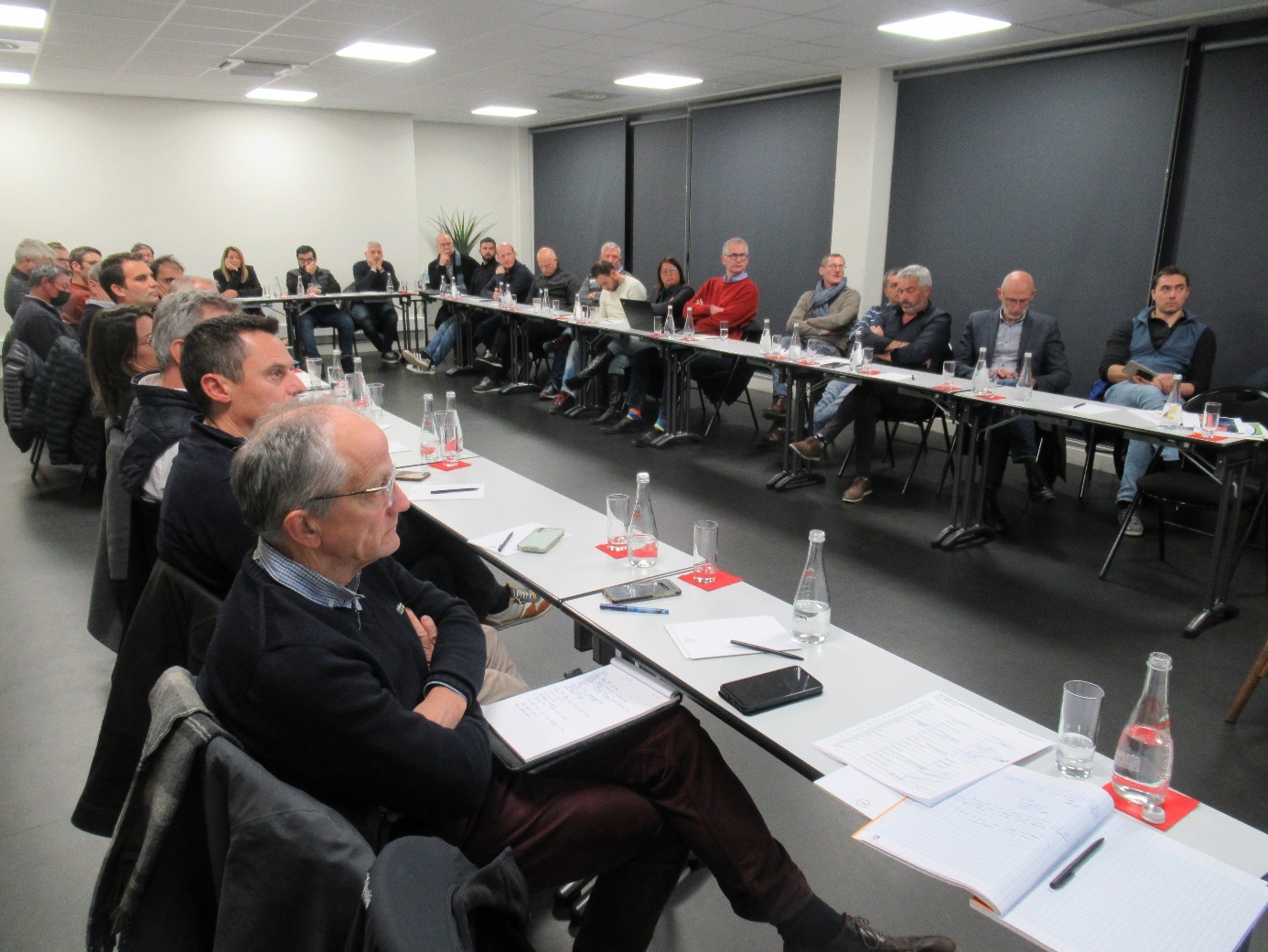 L'assemblée du 22 novembre dans la salle Castellet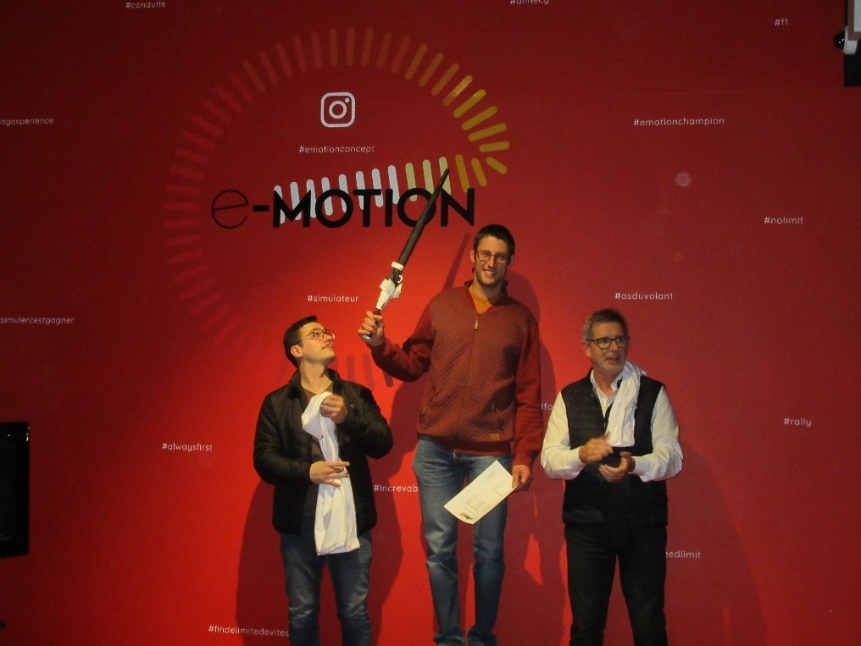 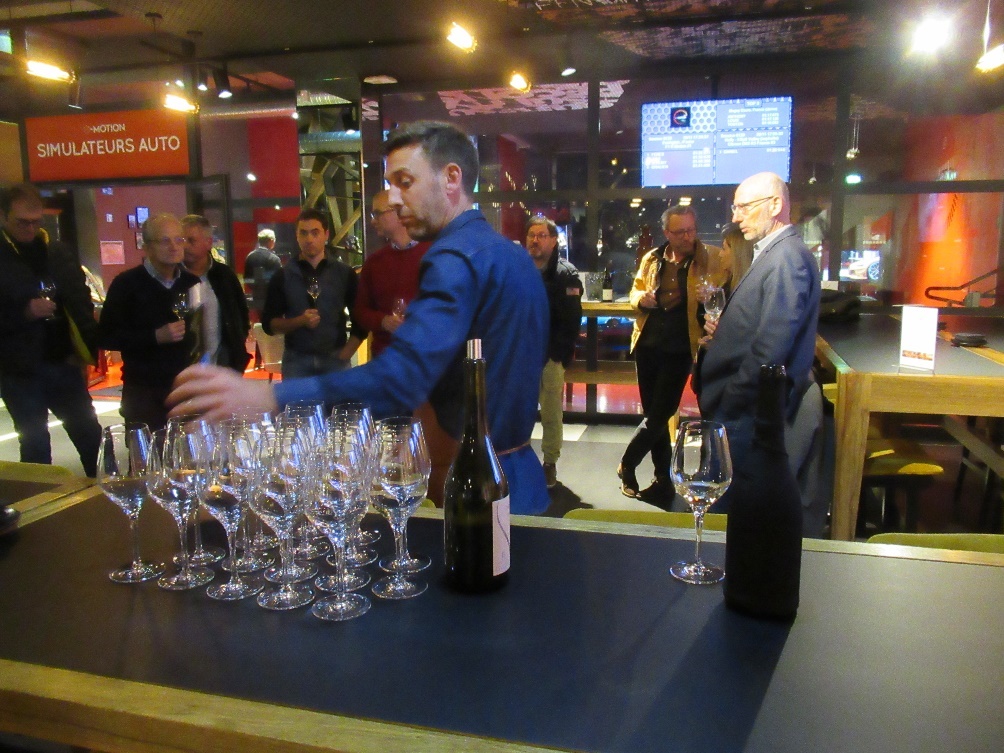 Le podium des finalistes			La dégustation de vinsPJ :	Feuille d’émargement	Diaporama de Philippe CARDON	Fiche décryptage décret tertiaire	Dispositif éco énergie tertiaire : Action en 10 étapes	Les essentiels du dispositif éco énergie tertiaire